小学四年级英语下册第六单元测试题一 判断下列每组单词划线部分发音是否相同，相同的写T, 不同的写F. (10分)(   ) 1. water   tiger     (   ) 2. bird    nurse    (   ) 3. tall  card      (   ) 4. horse    homework   (   ) 5. apple  table二、找朋友，给下列英语单词找正确的中文意思。（8分）   l.  colourful（   ）  2. expensive（   ）     3. cheap（   ）  4.  pretty（   ）       5. dress（   ）     6.  skirt（   ）  7.  shirt（   ）   8.  T-shirt（   ）A．便宜的    B．短裙     C．T恤衫    D．昂贵的   E．连衣裙    F．漂亮的  G．色彩丰富的  H衬衫 三、选出所给单词不同类的选项。(10分)(   ) 1. A. hamburger    B. banana    C. pear(   ) 2. A. am    B. is    C. them(   ) 3. A. sixty    B. how much    C. how many(   ) 4. A. sneakers    B. pants    C. scandals[来源:学科网](   ) 5. A. pretty    B. cheap    C. expensive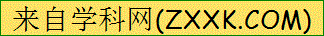 四、选择填空。（24分） 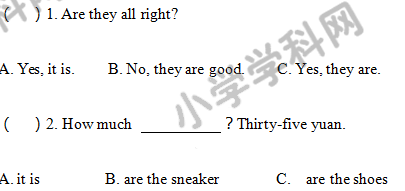 （  ）3.What size?   A. Size five.     B. Five yuan.          C.  Five o’clock. （  ）4.  How much            your jeans?  A. is           B. are                C. am （  ）5.           that dress.       A. Look              B. look at           C. Look on （  ）6. 1 want           sneakers.      A. a                B. a pair of           C. an (   )  7.—Mary:_______       ---Assistant: Size seven.         A What is size ?   B What size ?   C What size is ?   D Can I help you.  (   )  8.---Ann:_________[来源:学科网ZXXK]       ---Tom: Yes, please.        A Can I help you ?   B How much is it ?   C Can I wear shirt ?   D Is it size five ? (   )  9.---John: How much is it ?       ---Amy:______________        A It is eight yuan              B It is an apple.   C It is not eight yuan           D They are eight yuan.  (   )  10.---Kate:______________      ---Jim: They are forty yuan .  A How much are they ?          B How much is it ? C How much they are ?           D How much it is ?   (   )  11、当你遇到一些需要帮助的人时，你可以主动地说： A Can I help you?    B Can you help me?    C Can I have a look?  (   )  12 、你刚认识一位外国的朋友，想知道他来自哪里，你应该怎么问：  A Hi ,what is your name?    B What are you ?   C Hi ,where are you from?   五、按正确顺序排列下列句子。(14分)(   ) Ok, I'll take it.(   ) How much is it?(   ) Can I help you?(   ) What size？(   ) It's ninety yuan.(   ) Size six.(   ) Yes, please. I want a pair of shoes.六、在B栏里找出A栏的正确答句，把字母编号写在题前的括号里。（10分)  A                                           B[来源:学,科,网](   ) 1.Are they monkeys?                A. Size 6.(   )2.What size?                    B. Yes, they are .[来源:Zxxk.Com](   ) 3.Is this the library?               C. It's cool.(   ) 4.What's the weather like today?             D. It's ten o'clock. (   ) 5.What's time is it now?              E. Yes, it is.七、连词成句。（14分） 1.   much   it   how   is ( ? )  _________________________________________ 2.  how  like  you  this  do  skirt( ? ) _____________________________________ [来源:Zxxk.Com]3.   is  it   yuan   ten  ( . )  ______________________   ___________ ________ 4.   are   much  they   how  ( ? )  __________________________________________ 5.  I   help   can    you  ( ?)  ________________________________ __________ 6、I can  them  try  on  (?)  _____________             _______            _ 7、 we   take   will  them (.)  __________________                 __________八、阅读短文，然后判断，对的写T，错的写F。（10分）     I'm Mike. I'm in Shanghai. It's very hot and sunny now. I can wear my new T-shirt. And my old hat is too small. I want to buy a new one. But it's too expensive. It's fifty yuan.(    )1.It's cool in Shanghai.(    )2.Mike has a new T-shirt.(    )3.The hat is forty yuan.(    )4.It's sunny in Shanghai.答案：二.1-G    2-D    3-A   4-F   5-E   6-B   7-H   8-C   六.1B    2A    3E    4C    5D       八.1F      2T      3F       4T